ГЛАВА  ГОРОДА  ЭЛИСТЫПОСТАНОВЛЕНИЕВ соответствии с Градостроительным кодексом Российской Федерации, статьей 28 Федерального закона от 6 октября 2003 года № 131-ФЗ «Об общих принципах организации местного самоуправления в Российской Федерации», Положением о публичных слушаниях в городе Элисте, утвержденным решением Элистинского городского Собрания от 31 августа 2006 года № 4,постановляю:Провести 26 февраля 2021 года в 15.00 часов собрание участников публичных слушаний по вопросу утверждения проекта планировки и проекта межевания территории, земельного участка с кадастровым номером 08:14:030803:54 площадью 27,9 га, расположенного по адресному ориентиру: Республика Калмыкия, город Элиста, южная часть города, восточнее территории ТУСМ, согласно схеме № 1 Приложения к настоящему постановлению;по вопросу утверждения проекта планировки и проекта межевания территории, земельного участка с кадастровым номером 08:14:030134:373 площадью 11 га, расположенного по адресному ориентиру: Республика Калмыкия, город Элиста, в северной части города, южнее МУП «УВКХ», согласно схеме № 2 Приложения к настоящему постановлению;по вопросу утверждения корректировки проекта планировки и проекта межевания территории малоэтажной жилой застройки земельного участка площадью (1,0819 га), расположенного по адресу: г. Элиста, ул. В. И. Ленина, № 347, согласно схеме № 3 Приложения к настоящему постановлениюВозложить подготовку и проведение собрания участников публичных слушаний по указанным вопросам на Комиссию по подготовке Правил землепользования и застройки города Элисты.3. Поручить Комиссии по подготовке Правил землепользования и застройки города Элисты:подготовку и опубликование оповещения о начале публичных слушаний в газете «Элистинская панорама» и размещение оповещения на официальном сайте и информационных стендах Администрации города Элисты;проведение экспозиции;проведение собрания участников публичных слушаний;подготовку и оформление протокола публичных слушаний;подготовку и опубликование заключения о результатах публичных слушаний.  4. На весь период проведения публичных слушаний организовать экспозицию по вопросам, указанным в настоящем постановлении, в здании Администрации города Элисты, расположенном по адресу: город Элиста, ул. Ленина, 249, 1 этаж, с 9.00 часов до 18.00 часов.5. Назначить председательствующим на собрании участников публичных слушаний заместителя Главы Администрации города Элисты Авееву Н.О.6. Определить, что письменные извещения о желании участвовать в слушаниях и предложения по вопросу слушаний от жителей города Элисты направляются на имя заместителя Главы Администрации города Элисты Авеевой Н.О. и будут приниматься отделом архитектуры и градостроительства Администрации города Элисты по адресу: город Элиста, ул. им. Номто Очирова, д. 4, каб. 212 со дня публикации настоящего постановления в газете «Элистинская панорама» по 20 февраля 2021 года в рабочие дни с 9.00 часов до 18.00 часов (перерыв с 13.00 часов до 14.00 часов).7. Информацию о месте проведения собрания участников публичных слушаний опубликовать в газете «Элистинская панорама» не позднее 22 февраля 2021 года. 8. Опубликовать настоящее постановление в газете «Элистинская панорама» и разместить на официальном сайте Администрации города Элисты в сети «Интернет» не позднее 30 января 2021 года.9. Контроль за исполнением настоящего постановления возложить на заместителя Главы Администрации города Элисты Авееву Н.О. Глава города Элисты                                                                              Н. ОрзаевСхема № 1Выкопировка из карты градостроительного зонирования Правил землепользования и застройки города Элисты, утвержденных решением Элистинского городского Собрания от 27.12.2010 г. № 1Схема № 2Выкопировка из карты градостроительного зонирования Правил землепользования и застройки города Элисты, утвержденных решением Элистинского городского Собрания от 27.12.2010 г. № 1Схема № 3Выкопировка из карты градостроительного зонирования Правил землепользования и застройки города Элисты, утвержденных решением Элистинского городского Собрания от 27.12.2010 г. № 126 января 2021 года№ 6г. ЭлистаО проведении публичных слушанийО проведении публичных слушанийПриложение к постановлению Главы города Элистыот 26 января 2021 года № 6ПЗЗ:ПЗЗ:ПЗЗ: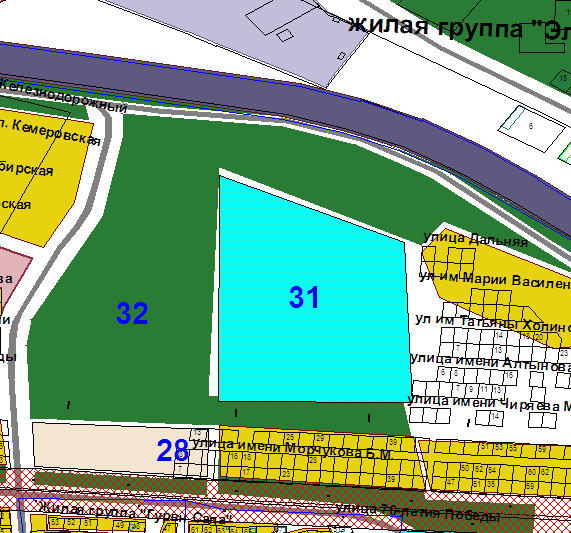 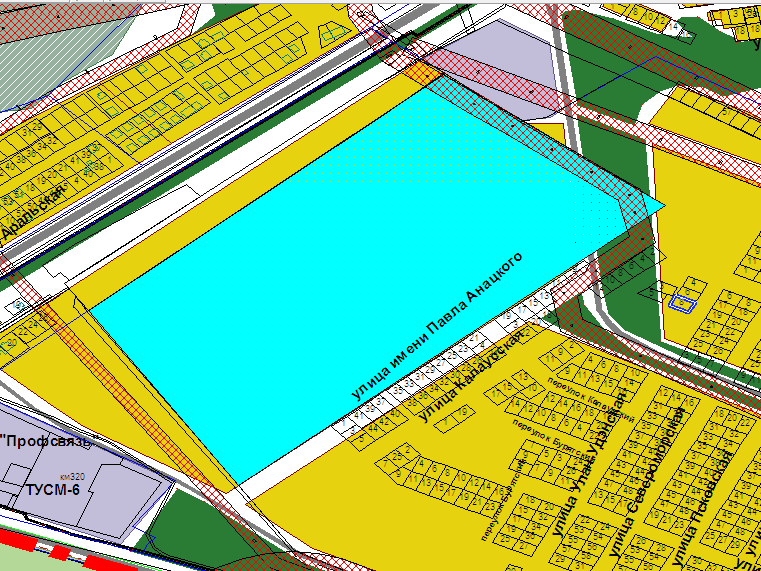 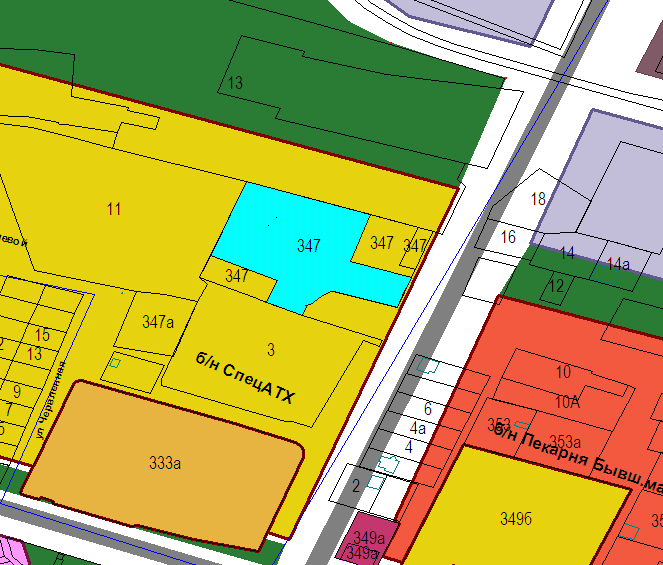 